ABCAB = 5 cm
BC = 7 cm
B = 55°DEFFE = 6 cm
F = 50°
E = 50°GHJGH = 4 cm
GJ = 7 cm
G = 90°KMNKM = 8 cm
KN = 6 cm
K = 130°PQRPQ = 5 cm
PR = 5 cm
P = 110°STUST = 5 cm
SU = 6 cm
TU = 7 cm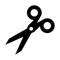 